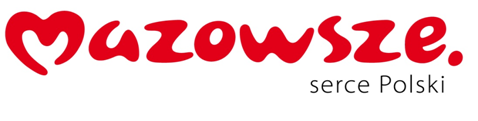 Załącznik nr 7 do SWZ                                            Znak sprawy:   KS.271.2.7.2023Numer ogłoszenia w BZP:  2023/BZP 00492718/01Wykaz osób .Dot. postępowania pn. Budowa ulicy Reymonta w Raciążu.Wypełnić zgodnie z warunkami postawionymi w SWZ Rozdz. VIbWykonawca:pełna nazwa/firmaadresImię i nazwiskoFunkcja pełniona w ramach zamówienia (zgodnie z opisem w SWZ Rozdz. VIb) Rodzaj uprawnienia, specjalność, numer i data nadania, z ograniczeniami lub bez (wpisać zgodnie z opisem w SWZ Rozdz. VIb)Podstawa do dysponowania daną osobą(dysponowanie bezpośrednie lub dysponowanie pośrednie)Podpisano kwalifikowanym podpisem elektronicznym, zaufanym lub osobistym